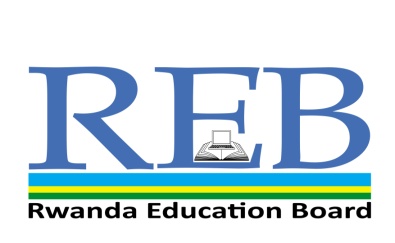 Mtihani wa kidato cha Tano, 2019Muhula wa tatuMtihani huu unaundwa na sehemu kuu nne: Ufahamu, Matumizi ya lugha na sarufi, Fasihi na UtungajiJibu maswali yoteMUDA: Masaa matatuMAELEZO: 1) Usifungue karatasi hii ya mtihani bila ruhusa. 2) Andika vizuri nambari ya kila swali.3) Mwandiko wako usomeke vizuri.	4) Tumia kalamu ya bluu.Soma kufungu cha habari kifuatacho baadaye ujibu maswali yanayohusika Fisi na BinadamuZama hizo, fisi alikuwa jirani ya binadamu aliyependa kulima. Binadamu alimiliki shamba kubwa la mihogo. Naye Fisi alikuwa mvivu aliyependa kumtembelea binadamu kwake. Alidhani kuwa huyo binadamu naye alimpenda sana. Hata hivyo, binadamu hakumpenda sana fisi. Fisi hakupenda kulima bali alipenda sana kula. Siku moja jioni, fisi alimuaga binadamu na kusema, “Kesho nitaamkia huku kwako ili uniandalie  kiamshakinywa!” Kwa roho ya ndani, mwanadamu alijisemea, ‘Huyu hapendi kufanya kazi, anapenda tu kula.  Kwa nini haoni kuwa simpendi?’ Akamwambia fisi, “Labda utanipata, labda utanikosa.” Fisi kuona kuwa anaweza kukosa mlo alisema, “Basi nitajaribu nije hata mapema zaidi. Kwa namna hiyo tunaweza kula halafu wewe uende shambani. Napenda sana namna unavyopika nyama.” Bila kungoja jawabu, alitoka na kujiendea zake. Keshoye, mwendo wa saa kumi na moja asubuhi, fisi alibisha hodi kwa mwanadamu. Naye mwanadamu hakusita kumfungulia mlango. Mwanadamu aliazimia kumfunza fisi adabu. “Karibu, karibu kwangu rafiki yangu,” mwanadamu alijibu. Naye fisi kwa kusukumwa na njaa yake ya asubuhi pamoja na ulafi wake, alimpita tu na kuingia ndani. Harufu ya nyama mle ndani ilimfanya fisi ameze mafunda ya mate. “Karibu, karibu kaa,” mwanadamu alimlaki fisi. “Nipe dakika chache tu na chakula kitamu na kingi kitakuwa mezani hapa.” “Basi fanya haraka. Ninakufa kwa njaa,” fisi alisema. Baada ya muda usiokuwa mrefu vile, mwanadamu alikuwa ameandika meza kwa kila namna ya nyama ya mifupa. Ohoo! Fisi kuona hivyo, nusura kuirukia lakini mwanadamu akamzuia kwa kusema, “Bwana fisi, ili leo ushibe vya kutosha, tumbukiza kila sahani mdomoni mwako na umeze tu bila kutafuna.” Hata kabla ya mwanadamu kumaliza usemi wake, fisi alikuwa ametumbukiza sahani mbili kinywani mwake!  “Mbona hiki cha leo ni kikali jinsi hii? Lo! Kinawasha sana! Loooooooooo!” Fisi alilalamika. Kumbe mwanadamu  alijaza pilipili kwenye nyama. Tangu siku hiyo, fisi hakurudi tena kwa mwanadamuSEHEMU YA I: UFAHAMUPendekeza kichwa cha habari hii                                             (alama 2)Ni aina gani ya mmea uliokuwa katika shamba la binadamu? (alama 3)Taja majina ya majirani wanaozungumziwa katika habari hii (alama 4)Toa sifa za fisi kama anavyozungumziwa katika habari hii      (alama 5)Eti kwa kweli binadamu alikuwa anampenda Fisi? Eleza         (alama 6)Ni kwa sababu gani Fisi aliacha kurudi kwa mwanadamu?     (alama 5)Eleza jinsi binadamu alivyomkataza Fisi kurudi kwake            (alama 5)SEHEMU YA II: SARUFI NA MATUMIZI YA LUGHAKamilisha sentensi zifuatazo kwa kutumia maneno yanayofaa kati ya haya yafuatayo:                                                                                 (alama 5)alipuliza, anacheza, ukaanza, anazungumza, anabweka , alitaga. a) Refa ---------- filimbi mchezo.......................... b) Mwanamziki huyu -------------- ngoma vizuri sana. c) Mtoto wangu ------------- vizuri lugha ya Kiswahili. d) Mbwa -------------- nje ya nyumba yangu. e) Kuku wetu -----------------mayai mengi sana.Tumia maneno yafuatayo kuunda sentensi yenye maana      (alama 8)KushauriMgombaThamaniElimuJaza sentensi zifuatazo ili ziwe na maana kwa kuzingatia kiambishi “nge”                                                                                                                             (alama 6)Ningekuwa na pesa …………….Wale wanafunzi wangefika shuleni mapema ……………..Yule mtoto asingefanya makossa ……………………….Weka sentensi zifuatazo katika wingi:                                     (alama 6)Mtoto huyu ana adabuMwizi alitupa jiwe juu ya nyumba  Sitaki kuchelewa shuleniTaja aina ya kila neno lililo katika sentensi ifuatayo             (alama 5)Tulipoliwa njiani tuliona kundi kubwa la wanyama lililokimbizwa na wawindaji SEHEMU YA III: FASIHIEleza maana ya fasihi                                                              (alama 3)Eleza sehemu mbili kuu za fasihi                                             (alama 4)Eleza tanzu mbili za fasihi andishi                                           (alama 4)Kivipi fasihi huweza kuchangia katika maendeleo ya nchi?      Usizidi mistari 5                                                                      (alama 5)                                                                                       Tegua vitendavili vifuatavyo:                                                     (alama 5)Nikicheka kinacheka, nikinuna kinanuna. Nikiita ‘baba’ huitika ‘baba’. Nikitembea yuko, nikikimbia yuko, nikiingia ndani hayupo. Nanywa supu na nyama naitupa. Nyumba yangu haina mlango: Toa mfano wa tukio tunapoweza kutumia methali zifuatazo:(alama 4)                     Usipoziba ufa utajenga ukutaHayawi hayawi huwaSEHEMU YA IV: UTUNGAJI (alama 15)Toa muhtasari wa habari uliyoisoma hapo mwanzoni mwa mtihani huu katika mistari kati ya 5 na 7